Vernetzungstreffen „Junge Aktive in der Selbsthilfe“
im Rahmen des Projekts  „Selbsthilfe der Zukunft“ der BAG SELBSTHILFEam 22. April 2021Online Meeting- Tagungsprogramm –Beginn 16:00 UhrEnde    19:30 UhrGefördert durch:	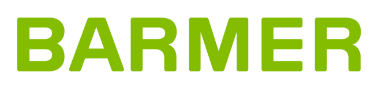 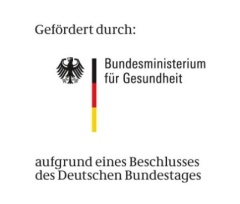 16:00 UhrBegrüßung und KeynoteSelbsthilfe und Kompetenzgewinn: Wie das Ehrenamt die Vita beeinflusstMarius Schlichting, BAG SELBSTHILFE e.V., Projektmitarbeiter „Selbsthilfe der Zukunft“16:30 Uhr15Input – Moderne Engagementformen für eine junge SelbsthilfeEva Kauenhowen, BAG SELBSTHILFE e.V., Projektmitarbeiterin „Selbsthilfe der Zukunft“Anschließende Diskussion und Reflektion in Break-Out-Räumen17:10 UhrDiskussion: Kurzfristiges Engagement vs. Langfristige VerpflichtungenN.N.17:30 UhrPause17:45 UhrVorstellung einer Kompetenzschulungsreihe der BAG SELBSTHILFE zur Weiterbildung junger BetroffenerMarius Schlichting, BAG SELBSTHILFE e.V., Projektmitarbeiter „Selbsthilfe der Zukunft“18:00 UhrWorkshop: Moderation, Wozu?Regina Danner19:30 UhrVerabschiedungEva Kauenhowen, BAG SELBSTHILFE e.V., Projektmitarbeiter*in „Selbsthilfe der Zukunft“